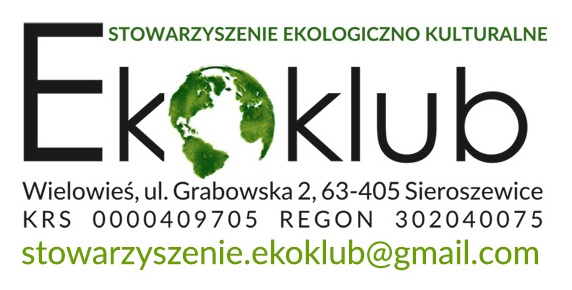  Wielowieś, 20.02.2016r.GMINNY KONKURS  O CHARAKTERZE EKOLOGICZNYM„MY  DLA ZIEMI”- druga edycjaRegulamin I. Cele: Podkreślenie działań podejmowanych przez szkoły podstawowe  w Gminie Sieroszewice dla kształtowania świadomości i postaw proekologicznych realizowanych  w placówce w ostatnich TRZECH latach. Zachęcanie do pracy i współpracy w zespole metodą projektu edukacyjnegoPrezentacja własnych dokonań na forum gminy, propagowanie dobrych praktyk w tej dziedzinie.Nagrodzenie najaktywniejszych ekologicznie placówek – przyznanie tytułu „Promotor Ekologii w Gminie Sieroszewice”.II . Zasady udziałuKażda placówka oświatowa z terenu Gminy Sieroszewice ma możliwość    zaprezentowania  w formie posteru ( plakatu) swoje dotychczasowe aktywności  na rzecz przyrody realizowane z uczniami w najbliższym środowisku przyrodniczym i społecznym ,  związane z ochroną jej zasobów. Każdy zespół ma także  sposobność pokazania   działań  wpływających na kształtowanie postaw proekologicznych  i prozdrowotnych  za okres  ostatnich 3 latach działalności placówki.Format posteru –A 0 .Widoczny, wyraźny tytuł konkursu  oraz  logo Stowarzyszenia  Ekologiczno-Kulturalnego „EKOklub” dostępne na  http://ekoklub.org.pl/) .Forma graficzno- redakcyjna  dowolna .Na konkurs gminny wybierana jest tylko jedna praca z danej placówki.Liczba autorów posteru ograniczona do 4 osób + opiekun.Zabezpieczoną, opieczętowaną, podpisaną pracę ( nazwiska autorów i opiekuna ) należy dostarczyć najpóźniej do dnia 11 kwietnia 2016r. do  Zespołu Szkół w Wielowsi - siedziby EKOklubu.Organizator powołuje kapitułę konkursu, która wyłoni laureatów.Konkursowe prace zostaną zaprezentowane na wystawie podczas Gminnych Obchodów Dnia Ziemi – 30 kwietnia 2016r.III. NagrodyAutorzy prac konkursowych są  automatycznie zaproszeni wraz z opiekunem i dyrektorem placówki na Gminne Obchody Dnia Ziemi , dnia 30 kwietnia 2016r. na godz. 15:00 na salę wiejską  do Wielowsi. Wszyscy otrzymują dyplomy za udział.Drugie i trzecie miejsca  otrzymują  nagrody rzeczowe.Zdobywcy I miejsca ( także opiekun) otrzymują  tytuł  „PROMOTOR EKOLOGII W GMINIE SIEROSZEWICE” na okres 3 lat oraz zaproszenie do udziału w Zielonej Szkole nad Morzem Bałtyckim w drugiej dekadzie czerwca 2016r .Wszelkie informacje dodatkowe pod adresem kazmierczak.halinka@gmail.com lub nr 783059159ZAPRASZAMY DO DZIELENIA SIĘ  OSIĄGNIĘCIAMI .ŻYCZYMY UDANYCH  PREZENTACJI.Działanie dofinansowane ze środków Samorządu Gminy Sieroszewice w ramach realizacji zadania publicznego w 2016r. pt.” Bliżej Natury”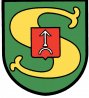 